                    Regular Donation Form by Standing Order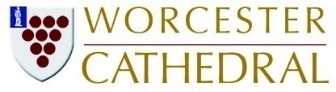 Thank you for supporting Worcester Cathedral.  Your support means a great deal to us and with regular donations like yours we can continue to plan for the future with confidence.Title:					Name: Address:																																		Postcode: Email:  Please tick here to be kept informed about Worcester Cathedral’s events, activities and fundraising via email.Telephone: Name of Bank: Address:																																		Postcode: Sort Code						Account No. Signature						DatePlease pay to Worcester Cathedral, Barclays Bank Limited, High Street Branch, Worcester, Account No. 50182885. Sort Code 20-98-61£ 			   (amount in figures)						(amount in words) Monthly   			Quarterly    			Annually     			Single Gift    Start Date  							until further noticeWe will forward this form to your bank to set up a standing order. Only you can amend or cancel this agreement. Gift Aid DeclarationIf you are a UK taxpayers, we can reclaim 25p tax relief on every £1 you donate, at no cost to you. Please sign and date below if you are happy for us to do this on your behalf. 	Yes, I would like Worcester Cathedral to treat this and all subsequent donations as Gift Aid donations. I confirm that I am a UK taxpayer and understand that if I pay less income tax and / or capital gains tax than the amount of Gift Aid clamed on all my donations in that tax year it is my responsibility to pay any difference. Signature						DatePlease send this form to us at FREEPOST WORCESTER CATHEDRAL or send it via email to development@worcestercathedral.org.ukWorcester Cathedral will manage all of your personal information in accordance with the Data Protection Act. Please find more information at www.worcestercathedral.co.uk